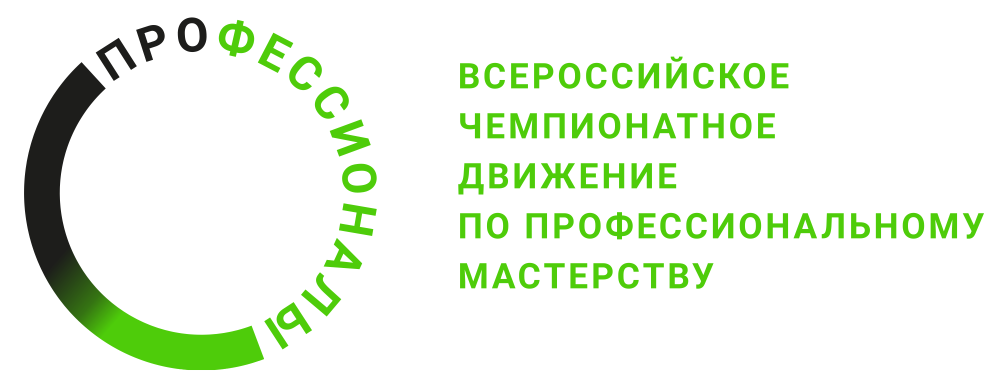 ПРОГРАММА ПРОВЕДЕНИЯ(Наименование этапа) этапа чемпионата (наименование региона)по компетенции Цифровое земледелие
Общая информацияОбщая информацияПериод проведенияМесто проведения и адрес площадкиФИО Главного экспертаКонтакты Главного экспертаД-2  / «___» ___________ 2024 г.Д-2  / «___» ___________ 2024 г.08:00- 09:00Завтрак08:00-17:00Заезд и заселение по местам проживания участников, экспертов.Монтаж оборудования и площадки для проведения чемпионата. Приемка площадки12:00-13:00Обед 17:00-18:00Ужин. Трансфер. Заезд и заселение по местам проживания участников, экспертов.Д-1  / «___» ___________ 2024 г.Д-1  / «___» ___________ 2024 г.07:30-08:00Трансфер. Сбор участников соревнований.08:00- 09:00Завтрак09:00-12:00Подготовка и обучение экспертов: Знакомство с кодексом этикиФормирование групп экспертовИнструктаж экспертов по ТБ, охране труда и окружающей средыОбсуждение конкурсного заданияЗнакомство с конкурсной площадкой и оборудованиемВнесение 30% изменений и утверждение конкурсного задания12:00-13:00Обед 13:00-15:00Изучение критериев оценки, принципов выставления баллов Подписание протоколовПроверка и подготовка оборудования к началу работы экспертов15:00-17:00Регистрация участников и жеребьевка.Инструктаж участников по охране труда и технике безопасности. Знакомство участников с рабочими местами и оборудованием. Демонстрация работ и объяснение особенностей заданий.Подписание протоколов.Инструктаж волонтеров17:00-18:00Ужин. Трансфер. Заезд и заселение по местам проживания участников, экспертов.Д1  / «___» ___________ 2024 г.Д1  / «___» ___________ 2024 г.07:30-08:00Трансфер. Сбор участников соревнований. 08:00- 09:00Завтрак. Инструктаж по ТБ.09:00-12:00Выполнение и оценка заданий на модулях 12:00-13:00Обед. Внесение оценок в ЦСО 13:00-15:00Выполнение и оценка заданий в модулях 15:00-17:00Внесение оценок в ЦСО 17:00-18:00Ужин. Трансфер до мест проживания Д2  / «___» ___________ 2024 г.Д2  / «___» ___________ 2024 г.07:30-08:00Трансфер. Сбор участников соревнований. 08:00- 09:00Завтрак. Инструктаж по ТБ.09:00-12:00Выполнение и оценка заданий на модулях 12:00-13:00Обед. Внесение оценок в ЦСО 13:00-15:00Выполнение и оценка заданий в модулях 15:00-17:00Внесение оценок в ЦСО 17:00-18:00Ужин. Трансфер до мест проживания Д3  / «___» ___________ 2024 г.Д3  / «___» ___________ 2024 г.07:30-08:00Трансфер. Сбор участников соревнований. 08:00- 09:00Завтрак. Инструктаж по ТБ.09:00-12:00Выполнение и оценка заданий на модулях 12:00-13:00Обед. Внесение оценок в ЦСО 13:00-14:00Внесение оценок в ЦСО, блокировка оценок.14:00-15:00Подписание протоколов. Подведение итогов года, обсуждение заданий  17:00-18:00Ужин. Трансфер до мест проживания С 18:00Выезд участников. Трансфер до мест отъезда 